Session one agendaIntroductions. I think it would be good to know each other’s background and experience. And if you have any population and reproductive rights experience or perspectives.I’ll try a few minutes on why completing the world demographic transition matters.Definitions: “fertility rate” the average number of children a woman has in her lifetime. The number usually reported is a statistic called “total fertility rate” or TFR, which is a cross sectional measure at a point in time, found by adding up birthrates of all age groups between 15 and 45. Currently ranges from less than 1 child/woman in Korea to over 6 children/woman in Niger. World average is 2.3.“replacement fertility rate” = 2.1 children/woman. Two to replace parents, 0.1 to account for mortality before reproduction. (varies with death rates, higher with high infant mortality)TFR has roughly halved from 4.7 in 1970 to 2.3 now. But meanwhile population doubled. So roughly 2% growth x 4 billion in 1974 is not much different from 1% growth x 8 billion in 2022. In 2021, world growth was 67 million (equal to total of Illinois+Pennsylvania+New York+Florida). “demographic transition” the transition from high fertility to low fertility. In 1800 women everywhere averaged 5-10 births. Infant and maternal mortality were high, so population growth was slow. Now 111 countries, about half of all countries, have TFR<2.1“Demographic transition theory” Originally proposed in 1929.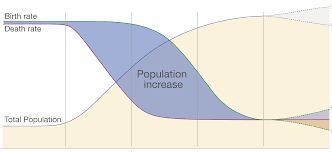 Originally, the idea was that people have big families to be sure to have children to care for them in old age. So falling infant mortality led to lower birth rates. Also rising prosperity which helped reduce death rates.I think this is backwards. Falling fertility reduced mortality and raised per capita incomes.Much research on determinants of fertility rates.Bongaarts 2016 PAA presentation:TFR = urbanization+income+education+life expectancy+AfricaThe Africa “dummy variable” accounted for 1.1 extra children in TFR. So culture matters.Other research shows that policy matters. If the government pushes family planning and makes contraceptives and abortion accessible, birthrates fall. Examples: Singapore, Korea, Thailand, Matlab experiment in Bangladesh, and others etc.And relative to culture, soap operas where beloved characters modeled agency in choosing responsible parenting, helped birth rates fall in Mexico, Brazil, and others. Social norms can change.Discussion questionsWhy did support for fertility decline peak in the 1970s and then fade and become toxic by 2000? The Roe v Wade backlash and other factors that made talking about population toxic. Links to backlash against equality for women and rise of the neo-conservative movement.Opinions on population growth and fertility?Why did family planning become toxic?How to promote fertility transitions?How to de-toxify family planning initiatives?My first presentation on population was a “simplest possible” system dynamics world model at 1999 Ecological Society of America. Circa 2010 I audited four Demography classes at U of Washington’s Center for the Study of Demography and Ecology (CSDE). I've presented a dozen papers and posters on population topics at ESA, PAA, EAERE, NCSE, PJSA, and other meetings. Study of the interactions of ecology and demography by self-guided reading and attendance at a total of 11 ESA and 8 PAA meetings.